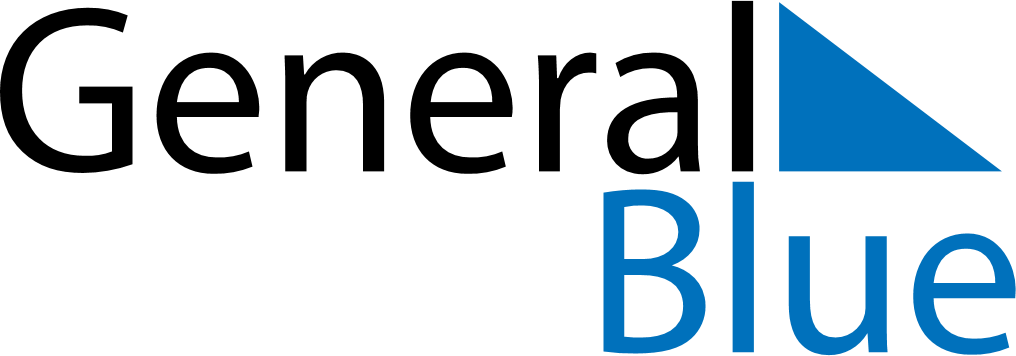 March 2028March 2028March 2028March 2028BoliviaBoliviaBoliviaMondayTuesdayWednesdayThursdayFridaySaturdaySaturdaySunday1234456789101111121314151617181819Father’s Day2021222324252526Day of the Sea2728293031